New Employee Hire FormInstructions For EmployeesPlease complete PART A of this form and return to your manager along with other employment paperwork provided, prior to your commencement. 
PART A - EMPLOYEE TO COMPLETE Personal Details
Right to work in AustraliaIf you are an Australian Citizen, please provide either a:Copy of your Australian passport ID pageCopy of your Australian Citizen certificateCopy of your Birth CertificateIf you are a non-Australian Citizen, please provide all the following:Copy of your Passport ID Page Copy of your Australian Visa Label 
Address and Phone Contact Details 
Emergency Contact (must be complete)


Primary Bank Account Details 
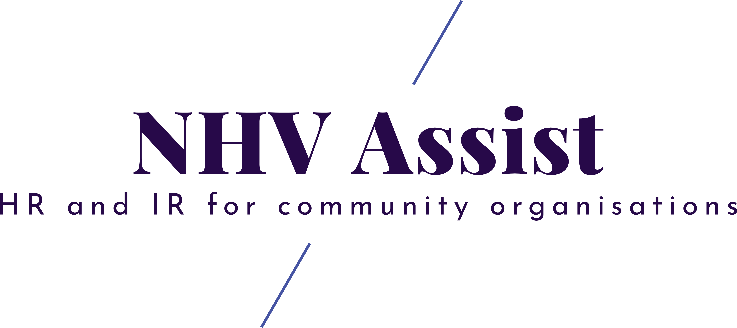 NHV Assist LimitedNHV Assist LimitedPhoneWebsite 
Email ABN XXX XXX XXXnhvassist.com info@nhvassist.com84637289162Title: [Fill in title]Title: [Fill in title]Surname: [Fill in surname]Surname: [Fill in surname]First name: [Fill in first name]First name: [Fill in first name]Middle name: [Fill in middle name]Middle name: [Fill in middle name]Preferred name: [fill in preferred name]Preferred name: [fill in preferred name]Date of Birth: DD/MM/YYYDate of Birth: DD/MM/YYYPersonal Email Address:[Fill in personal email address]Email address for Payslip to be sent to:[Fill in preferred email address]Have you worked for [name of organisation] before?YES  	NO Are you Aboriginal or Torres Strait Islander?YES                 NO 	Address: [Fill in address] 
Suburb: [Fill in suburb]State: [Fill in state]
Postcode: [Fill in postcode]Home Phone: [Fill in number]Mobile Phone: [Fill in mobile phone]Emergency Contact Name:[Fill in full name]Emergency Contact Relationship:[Fill in relationship]Emergency Contact Number 1:[Fill in phone number]Emergency Contact Number 2:[Fill in phone number]Name of Bank: [Fill in name of bank]BSB Number:[Fill in BSB number]Account Number:[Fill in account number]